Ни для кого не секрет уже давно, что окружающая среда находится в ужасающем состоянии. Многие виды птиц, зверей уже давно перестали существовать. Наша задача с вами, как родителей – научить ребенка беречь природу – матушку. В этом вам может помочь Красная книга для детей. Обязательно читайте своему ребенку эту книгу, если хотите, что бы он вырос человеком, который заботится о природе, окружающей его повсюду.Для начала расскажите ребенку, что сегодня вы расскажите ему об интересной книге.Загадайте несколько загадок для детей дошкольного возраста о животных. Затем задайте ребенку следующие вопросы:Какие животные живут у нас дома? Какое бы животное ты хотел(а) иметь дома?Расскажи о домашнем любимце, как ты ухаживаешь за ним, как заботишься?Расскажи о диких животных, которых ты знаешь?Спросите у ребенка, должны ли люди заботиться о диких животных наравне с домашними, спросите почему? Прочитайте ребенку сказку «Серая шейка» и обсудите ее.Как можно помочь тем зверям, которые живут в лесу? Птичкам, зверям?Расскажите о леснике, о том, что они следят за лесом, кормят птиц и животных.  Затем перейдите к тому, что когда лесников не было – многие растения, птицы и животные были уничтожены. А для того, что бы остановить исчезновение животных – люди создали книгу. О КРАСНОЙ КНИГЕ.Расскажите ребенку о Красной книге. Объясните, почему она в красном переплете, кто автор книги и когда она вышла.А затем расскажите ребенку информацию о красной книге, – которую он может воспринять. Полистайте книгу вместе.Проведите физкультминутку, где нужно изображать животных.Побеседуйте о том, нужно ли беречь растения и животных, которые не занесены в Красную книгу.Подведите итоги:Зачем была создана Красная книга?Зачем нужно знать  животных и растения, занесенные в красную книгу?Каких животных ты запомнил  из Красной книги?А теперь слепите из пластилина или нарисуйте любое животное запомнившееся ребенку из красной книги.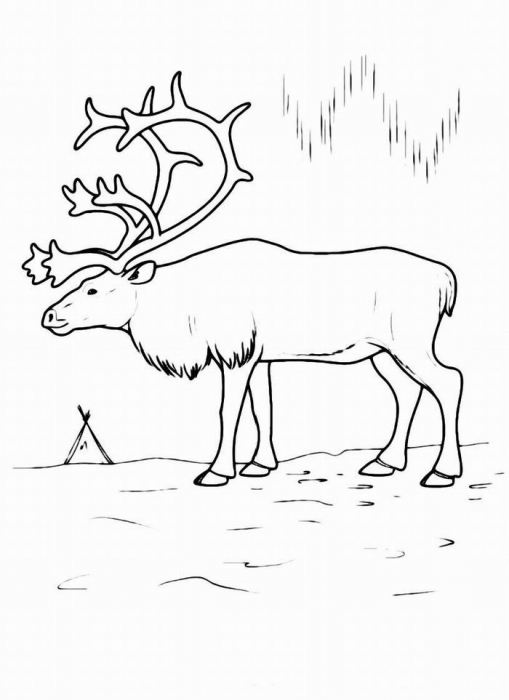 